INDICAÇÃO Nº 2256/2017Assunto: Solicita a execução de limpeza e manutenção do bueiro localizado na Rua São Paulo, conforme especifica.Senhor Presidente:INDICO ao Sr. Prefeito Municipal, nos termos do Regimento Interno desta Casa de Leis, que se digne Sua Excelência determinar ao setor competente da Administração, para execução de limpeza e manutenção do bueiro localizado na Rua São Paulo, Bairro Vila Brasileira, na altura do número 03 (imagem anexa).Tal medida é de extrema necessidade, e visa atender o pedido de moradores locais que pedem providências urgente.SALA DAS SESSÕES, 03 de outubro de 2017.HIROSHI BANDO    Vereador – Vice Presidente – PPObs: Acompanha (1) uma foto.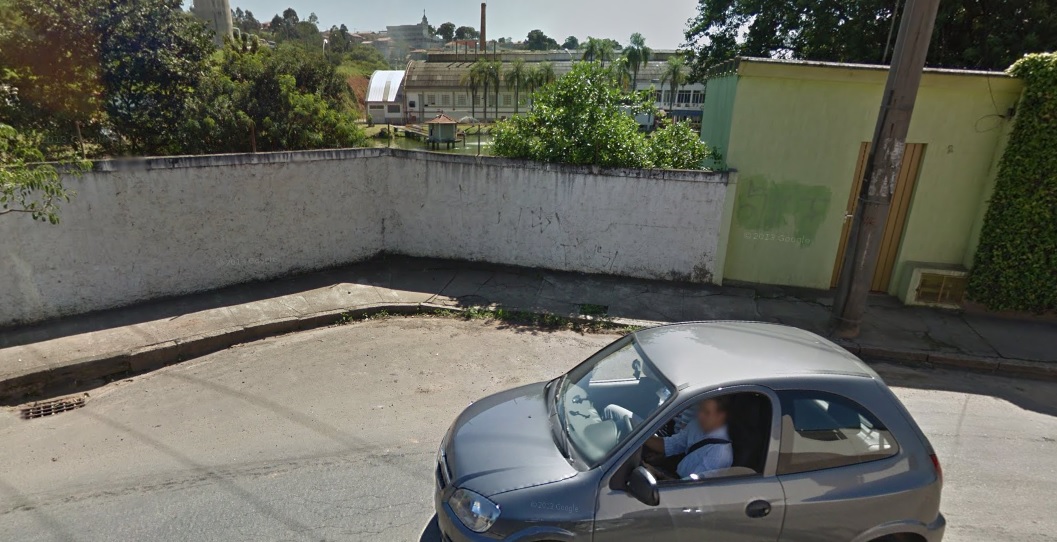 